Queen's Prayer (Ke Aloha O Ka Haku) - by Queen Lili`uokalaniQueen's Prayer (Ke Aloha O Ka Haku) - by Queen Lili`uokalaniQueen's Prayer (Ke Aloha O Ka Haku) - by Queen Lili`uokalani`O kou aloha nôAia i ka laniA `o Kou `oia `i`oHe hemolelo ho`iKo`u noho mihi `anaA pa`ahao `ia`O `oe ku`u lamaKou nani ko`u ko`oMai nânâ `ino`inoNâ hewa o kânakaAkä e huikalaA ma`ema`e nôNo laila e ka HakuMa lalo o kou `êheuKô mâkou maluhiaA mau loa aku nô`Âmene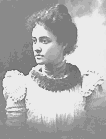 Princess Ka`iulani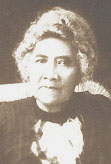 Queen Lili`uokalaniYour loving mercyIs as high as HeavenAnd your truthSo perfectI live in sorrowImprisonedYou are my lightYour glory, my supportBehold not with malevolenceThe sins of manBut forgiveAnd cleanseAnd so, o LordProtect us beneath your wingsAnd let peace be our portionNow and forever moreAmenSource: Composed by Queen Lili`uokalani, March 22, 1895, while she was under house arrest at Iolani Palace. This hymn was dedicated to Victoria Ka`iulani, heir apparent to the throne.Source: Composed by Queen Lili`uokalani, March 22, 1895, while she was under house arrest at Iolani Palace. This hymn was dedicated to Victoria Ka`iulani, heir apparent to the throne.Source: Composed by Queen Lili`uokalani, March 22, 1895, while she was under house arrest at Iolani Palace. This hymn was dedicated to Victoria Ka`iulani, heir apparent to the throne.